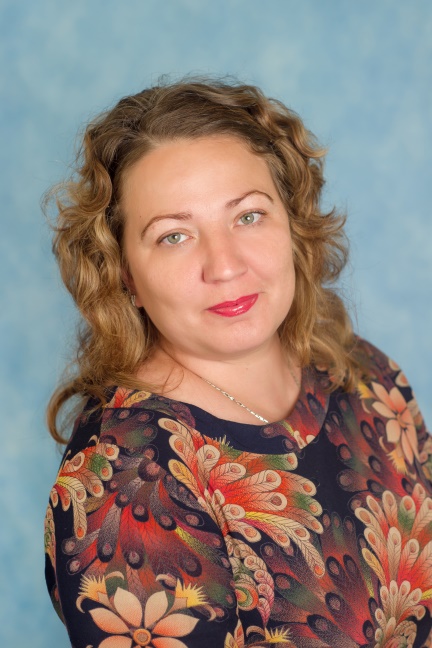 БУЛАХОВА  ОЛЬГА  СЕРГЕЕВНАКвалификация:  первая кв. кат. Приказ Мин. Обр. МО № 3018 от 14.11.2018гОбщий трудовой  стаж:                                                                                                                               Педагогический стаж работы:                                                                                                                 Образование: среднее спец, , Профессиональное училище № 8, г. Сергиев- Посад, МО, Диплом В № 052566 , 24 июня 1998г, Квалификация - портной 2 разряда                                             Профессиональная переподготовка:   СОЮЗ НП ВО «Институт международных  социально- гуманитарных связей», г. Москва,2016г,504 часа  , Диплом о профессиональной переподготовке 772405043588    от 25.12.2016г                                                                                                                                        Курсы повышения квалификации: 2018г, «Дорожная карта коммуникативного развития педагогов ДОО», 72 часа, 2019г, «Легоконструирование и робототехника как средство разностороннего развития ребенка дошкольного возраста в условиях реализации ФГОСС ДО», 72 часа,2020г, «Мини-музей: Педагогическая деятельность культурно- просветительного центра в дошкольной организации», 72 часа